АДМИНИСТРАЦИЯ ТУЖИНСКОГО МУНИЦИПАЛЬНОГО РАЙОНА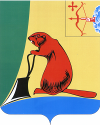 КИРОВСКОЙ ОБЛАСТИПОСТАНОВЛЕНИЕОб утверждении положения об организации и ведении гражданской обороны в муниципальном образовании Тужинский муниципальный район Кировской области        В соответствии с Федеральным законом от 12.02.1998 N 28-ФЗ       "О гражданской обороне", Указом Президента Российской Федерации от 11.07.2004 N 868 "Вопросы Министерства Российской Федерации по делам гражданской обороны, чрезвычайным ситуациям и ликвидации последствий стихийных бедствий", постановлением Правительства Российской Федерации от 26.11.2007 N 804 "Об утверждении Положения о гражданской обороне в Российской Федерации", приказом Министерства Российской Федерации по делам гражданской обороны, чрезвычайным ситуациям и ликвидации последствий стихийных бедствий от 14.11.2008 N 687 "Об утверждении Положения об организации и ведении гражданской обороны в муниципальных образованиях и организациях", распоряжением Губернатора Кировской области от 03.03.2009 N 8 "Об утверждении Положения об организации и ведении гражданской обороны в Кировской области", с целью определения организационных основ гражданской обороны в муниципальном образовании Тужинский муниципальный район Кировской области администрация Тужинского муниципального района постановляет:1. Утвердить Положение об организации и ведении гражданской обороны в муниципальном образовании  Тужинский муниципальный район Кировской области (далее - Положение). Прилагается.2. Рекомендовать руководителям органов местного самоуправления муниципальных образований, расположенных на территории Тужинского района, разработать и утвердить положения об организации и ведении гражданской обороны в соответствующих муниципальных образованиях.3. Рекомендовать руководителям организаций независимо от их организационно-правовых форм разработать и утвердить положения об организации и ведении гражданской обороны в организациях.4. Контроль за выполнением настоящего постановления оставляю за собой.5. Настоящее постановление вступает в силу с момента опубликования в Бюллетене муниципальных правовых актов органов местного самоуправления Тужинского муниципального района Кировской области.И.о. главы администрацииТужинского муниципального  района                   Н.А. Бушманов                                                             УТВЕРЖДЕНОпостановлением администрацииТужинского  районаот 04.07.2013  № 375ПОЛОЖЕНИЕОБ ОРГАНИЗАЦИИ И ВЕДЕНИИ ГРАЖДАНСКОЙ ОБОРОНЫ В МУНИЦИПАЛЬНОМ ОБРАЗОВАНИИ ТУЖИНСКИЙ МУНИЦИПАЛЬНЫЙ РАЙОН КИРОВСКОЙ ОБЛАСТИ1. Общие положения1.1. Положение об организации и ведении гражданской обороны в муниципальном образовании Тужинский муниципальный район Кировской области (далее - Положение) разработано в соответствии с Федеральным законом от 12.02.1998 N 28-ФЗ "О гражданской обороне", Указом Президента Российской Федерации от 11.07.2004 N 868 "Вопросы Министерства Российской Федерации по делам гражданской обороны, чрезвычайным ситуациям и ликвидации последствий стихийных бедствий", постановлением Правительства Российской Федерации от 26.11.2007 N 804 "Об утверждении Положения о гражданской обороне в Российской Федерации", приказом Министерства Российской Федерации по делам гражданской обороны, чрезвычайным ситуациям и ликвидации последствий стихийных бедствий от 14.11.2008 N 687 "Об утверждении Положения об организации и ведении гражданской обороны в муниципальных образованиях и организациях", распоряжением Губернатора Кировской области от 03.03.2009 N 8 "Об утверждении Положения об организации и ведении гражданской обороны в Кировской области" и определяет организационные основы гражданской обороны, содержание основных мероприятий гражданской обороны, состав сил и средств гражданской обороны, порядок организации и ведения гражданской обороны в муниципальном образовании Тужинский муниципальный район Кировской области.1.2. Гражданская оборона в муниципальном образовании Тужинский  муниципальный район Кировской области (далее - Тужинский район) организуется и ведется на всей территории района в соответствии с законами и нормативными правовыми актами Российской Федерации и Кировской области, нормативными правовыми актами Министерства Российской Федерации по делам гражданской обороны, чрезвычайным ситуациям и ликвидации последствий стихийных бедствий (далее - МЧС России), нормативными правовыми актами органов местного самоуправления Тужинского района, а также настоящим Положением.1.3. Органы местного самоуправления муниципальных образований Тужинского района и организации независимо от их организационно-правовых форм (далее - организации) в целях решения задач в области гражданской обороны в соответствии с полномочиями в области гражданской обороны создают и содержат силы, средства, объекты гражданской обороны, запасы материально-технических, продовольственных, медицинских и иных средств, планируют и осуществляют мероприятия по гражданской обороне.1.4. Руководители органов местного самоуправления муниципальных образований и организаций Тужинского района несут персональную ответственность за организацию и проведение мероприятий по гражданской обороне.2. Полномочия органов местного самоуправления муниципальных образований и организаций, расположенных на территории Тужинского  района, в области гражданской обороны2.1. Органы местного самоуправления муниципальных образований, расположенных на территории Тужинского муниципального района, в пределах своих полномочий и в порядке, установленном федеральными законами и иными нормативными правовыми актами Российской Федерации, на соответствующих территориях:организуют проведение мероприятий по гражданской обороне, разрабатывают и реализуют планы гражданской обороны;осуществляют меры по поддержанию сил гражданской обороны, органов управления гражданской обороной в состоянии постоянной готовности;организуют обучение населения способам защиты от опасностей, возникающих при ведении военных действий или вследствие этих действий;создают и поддерживают в состоянии постоянной готовности к использованию технические системы управления гражданской обороны и объекты гражданской обороны;проводят мероприятия по подготовке к эвакуации населения, материальных и культурных ценностей в безопасные районы, их размещению, развертыванию лечебных и других учреждений, необходимых для первоочередного обеспечения пострадавшего населения;проводят мероприятия по поддержанию устойчивого функционирования организаций в военное время;создают и содержат в целях гражданской обороны запасы материально-технических, продовольственных, медицинских и иных средств;осуществляют контроль за состоянием гражданской обороны.2.2. Организации в пределах своих полномочий и в порядке, установленном федеральными законами и иными нормативными правовыми актами Российской Федерации:планируют и организуют проведение мероприятий по гражданской обороне;проводят мероприятия по поддержанию своего устойчивого функционирования в военное время;осуществляют обучение своих работников способам защиты от опасностей, возникающих при ведении военных действий или вследствие этих действий;создают и поддерживают в состоянии постоянной готовности к использованию локальные системы оповещения;создают и содержат в целях гражданской обороны запасы материально-технических, продовольственных, медицинских и иных средств.3. Мероприятия по гражданской оборонеОрганы местного самоуправления муниципальных образований и организации Тужинского муниципального района в целях решения задач в области гражданской обороны в соответствии с установленными федеральным законодательством полномочиями планируют и осуществляют мероприятия:3.1. По обучению населения Тужинского муниципального района в области гражданской обороны:разработка с учетом особенностей Тужинского муниципального района и на основе примерных программ, утвержденных органом исполнительной власти Кировской области, программ обучения работающего населения, должностных лиц и работников гражданской обороны, личного состава формирований и служб Тужинского муниципального района;организация и обучение населения Тужинского муниципального района способам защиты от опасностей, возникающих при ведении военных действий или вследствие этих действий, а также при возникновении чрезвычайных ситуаций природного и техногенного характера;обучение личного состава формирований и служб Тужинского муниципального района;проведение учений и тренировок по гражданской обороне;организационно-методическое руководство и контроль за обучением работников, личного состава формирований и служб организаций, находящихся на территории Тужинского муниципального района;создание учебно-консультационных пунктов Тужинского муниципального района по гражданской обороне и организация их деятельности, обеспечение повышения квалификации должностных лиц и работников гражданской обороны Тужинского муниципального района в образовательных учреждениях дополнительного профессионального образования, имеющих соответствующую лицензию;пропаганда знаний в области гражданской обороны.3.2. По оповещению населения об опасностях, возникающих при ведении военных действий или вследствие этих действий, а также при возникновении чрезвычайных ситуаций природного и техногенного характера:поддержание в состоянии постоянной готовности системы централизованного оповещения населения, осуществление ее реконструкции и модернизации;создание локальных систем оповещения, сопрягаемых с автоматизированными системами контроля за выбросом опасных веществ, и централизованного оповещения населения на потенциально опасных объектах и в районах их размещения;установка специализированных технических средств оповещения и информирования населения в местах массового пребывания людей;комплексное использование средств единой сети электросвязи Российской Федерации, сетей и средств радиопроводного и телевизионного вещания и других технических средств передачи информации;сбор информации в области гражданской обороны и обмен ею.3.3. По приему в установленном порядке эвакуируемого населения, материальных, культурных ценностей и размещению их в безопасные районы:организация планирования, подготовки, проведения приема и размещения эваконаселения, материальных и культурных ценностей, подлежащих эвакуации в  район;подготовка районов размещения населения, материальных и культурных ценностей, подлежащих эвакуации;создание и организация деятельности, подготовка эвакоприемных органов.3.4. По предоставлению населению убежищ и средств индивидуальной защиты:поддержание в состоянии постоянной готовности к использованию по предназначению, техническое обслуживание защитных сооружений гражданской обороны и их систем жизнеобеспечения;приспособление в мирное время и при переводе гражданской обороны с мирного на военное время заглубленных помещений и других сооружений подземного пространства для укрытия населения;подготовка в мирное время и строительство при переводе гражданской обороны с мирного на военное положение недостающих быстровозводимых защитных сооружений гражданской обороны с упрощенным внутренним оборудованием и укрытий простейшего типа;обеспечение укрытия установленных категорий населения в защитных сооружениях гражданской обороны;накопление, хранение, освежение и использование по предназначению средств индивидуальной защиты;обеспечение выдачи населению средств индивидуальной защиты и предоставление средств коллективной защиты в установленные сроки.3.5. По световой и другим видам маскировки:определение перечня объектов, подлежащих маскировке;создание и поддержание в состоянии постоянной готовности к использованию по назначению запасов материально-технических средств, необходимых для проведения мероприятий по световой и другим видам маскировки.3.6. По проведению аварийно-спасательных работ в случае возникновения опасностей для населения при ведении военных действий или вследствие этих действий, а также вследствие чрезвычайных ситуаций природного и техногенного характера и террористических акций:создание, оснащение и подготовка в области гражданской обороны аварийно-спасательных формирований и спасательных служб (служб гражданской обороны), а также планирование их действий;создание и поддержание в состоянии постоянной готовности к использованию по назначению запасов материально-технических, продовольственных, медицинских и иных средств для всестороннего обеспечения аварийно-спасательных и других неотложных работ.3.7. По первоочередному обеспечению населения, пострадавшего при ведении военных действий или вследствие этих действий, в том числе по медицинскому обслуживанию, включая оказание первой медицинской помощи, срочному предоставлению жилья и принятию других необходимых мер:планирование и организация основных видов жизнеобеспечения населения (медицинское обеспечение, обеспечение жильем, продуктами питания, водой, предметами первой необходимости, коммунально-бытовыми услугами и другое);создание и поддержание в состоянии постоянной готовности к использованию по предназначению запасов материально-технических, продовольственных, медицинских и иных средств;снабжение населения продовольственными и непродовольственными товарами;предоставление населению коммунально-бытовых услуг;проведение санитарно-гигиенических и противоэпидемических мероприятий среди населения, пострадавшего при ведении военных действий или вследствие этих действий;проведение лечебно-эвакуационных мероприятий;развертывание необходимой лечебной базы в загородной зоне, организация ее энерго- и водоснабжения;оказание населению медицинской помощи;определение численности населения, оставшегося без жилья;инвентаризация сохранившегося и оценка состояния поврежденного жилого фонда, определение возможности его использования для размещения пострадавшего населения;размещение пострадавшего населения во временных жилищах (сборных домах, палатках, землянках и т.п.), а также подселение его на площади сохранившегося жилого фонда;предоставление населению информационно-психологической поддержки.3.8. По борьбе с пожарами, возникшими при ведении военных действий или вследствие этих действий:создание необходимых противопожарных сил, их оснащение и подготовка в области гражданской обороны;организация тушения пожаров в районах проведения аварийно-спасательных и других неотложных работ в военное время;организация тушения пожаров в жилой застройке в военное время.3.9. По обнаружению и обозначению районов, подвергшихся радиоактивному, химическому, биологическому и иному заражению (загрязнению):создание и обеспечение готовности сети наблюдения и лабораторного контроля гражданской обороны на базе организаций, расположенных на территории района (независимо от организационно-правовой формы), имеющих специальное оборудование (технические средства) и подготовленных работников для решения задач по обнаружению и идентификации различных видов заражения (загрязнения);введение режимов радиационной защиты на территориях, подвергшихся радиоактивному загрязнению;совершенствование методов и технических средств мониторинга радиационной, химической, биологической обстановки, в том числе по степени зараженности (загрязнения) продовольствия и объектов окружающей среды радиоактивными, химическими и биологическими веществами.3.10. По санитарной обработке населения, обеззараживанию зданий и сооружений, специальной обработке техники и территорий:заблаговременное создание запасов дезактивирующих, дегазирующих веществ и растворов;создание и оснащение сил для проведения санитарной обработки населения, обеззараживания зданий и сооружений, специальной обработки техники и территорий, подготовка их в области гражданской обороны;планирование и организация проведения мероприятий по санитарной обработке населения, обеззараживанию зданий и сооружений, специальной обработке техники и территорий.3.11. По восстановлению и поддержанию порядка в районах, пострадавших при ведении военных действий или вследствие этих действий, а также вследствие чрезвычайных ситуаций природного и техногенного характера и террористических акций:создание и оснащение сил охраны общественного порядка, подготовка их в области гражданской обороны;восстановление и поддержание общественного порядка, обеспечение безопасности дорожного движения на маршрутах выдвижения сил гражданской обороны и эвакуации населения;обеспечение беспрепятственного передвижения сил гражданской обороны для проведения аварийно-спасательных и других неотложных работ;осуществление пропускного режима и поддержание общественного порядка в очагах поражения;усиление охраны объектов, подлежащих обязательной охране органами внутренних дел, имущества юридических и физических лиц по договорам, принятие мер по охране имущества, оставшегося без присмотра.3.12. По вопросам срочного восстановления функционирования необходимых коммунальных служб в военное время:обеспечение готовности коммунальных служб к работе в условиях военного времени, разработка планов их действий;создание запасов оборудования и запасных частей для ремонта поврежденных систем газо-, энерго- и водоснабжения;создание и подготовка резерва мобильных средств для очистки, опреснения и транспортировки воды;создание на водопроводных станциях необходимых запасов реагентов, реактивов, консервантов и дезинфицирующих средств;создание запасов резервуаров и емкостей, сборно-разборных трубопроводов, мобильных резервных и автономных источников энергии, оборудования и технических средств для организации коммунального снабжения населения.3.13. По срочному захоронению трупов в военное время:заблаговременное, в мирное время, определение мест возможных захоронений;создание, подготовка и обеспечение готовности сил и средств гражданской обороны для обеспечения мероприятий по захоронению трупов, в том числе на базе специализированных ритуальных организаций;оборудование мест погребения (захоронения) тел (останков) погибших;организация работ по поиску тел, фиксированию мест их обнаружения, извлечению и первичной обработке погибших, опознание и документирование, перевозка и захоронение погибших;организация санитарно-эпидемиологического надзора за погребением погибших.3.14. По разработке и осуществлению мер, направленных на сохранение объектов, существенно необходимых для устойчивого функционирования экономики и выживания населения в военное время:создание и организация работы в мирное и военное время комиссий по повышению устойчивости функционирования экономики и организаций;рациональное размещение объектов экономики и инфраструктуры, а также средств производства в соответствии с требованиями строительных норм и правил осуществления инженерно-технических мероприятий гражданской обороны;планирование и проведение в угрожаемый период мероприятий по комплексной маскировке;разработка и проведение мероприятий, направленных на повышение надежности функционирования систем и источников энерго- и водоснабжения;разработка и реализация в мирное и военное время инженерно-технических мероприятий гражданской обороны, в том числе в проектах строительства;планирование, подготовка и проведение аварийно-спасательных и других неотложных работ на объектах экономики, продолжающих работу в военное время;заблаговременное создание запасов материально-технических, продовольственных, медицинских и иных средств, необходимых для восстановления производственного процесса;создание страхового фонда документации;повышение эффективности защиты производственных фондов при воздействии на них современных средств поражения.3.15. По вопросам обеспечения постоянной готовности сил и средств гражданской обороны:создание и оснащение сил гражданской обороны современной техникой и оборудованием;проведение занятий по месту работы с личным составом аварийно-спасательных формирований и спасательных служб, проведению учений и тренировок по гражданской обороне;создание и планирование применения сил гражданской обороны;определение порядка взаимодействия и привлечения сил и средств различных ведомств и организаций в интересах гражданской обороны, а также всестороннего обеспечения их действий.4. Руководство и организационная структура гражданской обороны на территории Тужинского муниципального района, состав сил и средств гражданской обороны4.1. Руководство гражданской обороной в органах местного самоуправления муниципальных образований Тужинского муниципального района осуществляют руководители этих органов, в организациях - их руководители.4.2. Руководители органов местного самоуправления и организаций Тужинского муниципального района несут персональную ответственность за организацию и проведение мероприятий по гражданской обороне и защите населения (статья 11 Федерального закона от 12.02.1998 N 28-ФЗ).4.3. В целях организации и ведения гражданской обороны руководители гражданской обороны соответствующих уровней издают приказы и распоряжения руководителей гражданской обороны.Приказы и распоряжения руководителей гражданской обороны в пределах их компетенции в области гражданской обороны обязательны для исполнения всеми должностными лицами и гражданами.4.4. Руководители гражданской обороны осуществляют руководство гражданской обороной через соответствующие органы, осуществляющие управление гражданской обороной, органы управления спасательных служб, эвакуационные органы, комиссии по повышению устойчивости функционирования экономики и организаций Тужинского муниципального района в военное время и другие органы, создаваемые в целях решения задач в области гражданской обороны.4.5. Органами, осуществляющими управление гражданской обороной в муниципальных образованиях и организациях Тужинского муниципального района, являются структурные подразделения (работники), уполномоченные на решение задач в области гражданской обороны, органов местного самоуправления муниципальных образований и организаций Тужинского муниципального  района (далее - структурные подразделения (работники) по гражданской обороне).Органы местного самоуправления и организации осуществляют комплектование (назначение) структурных подразделений (работников) по гражданской обороне, разрабатывают и утверждают их функциональные обязанности и штатное расписание.Руководители структурных подразделений (работники) по гражданской обороне подчиняются непосредственно руководителю органа местного самоуправления или организации.4.6. Для планирования, подготовки и проведения эвакуационных мероприятий органами местного самоуправления муниципальных образований Тужинского муниципального района и руководителями организаций заблаговременно в мирное время создаются эвакуационные (эвакоприемные) комиссии. Эвакуационные (эвакоприемные) комиссии возглавляются руководителями или заместителями руководителей органов местного самоуправления муниципальных образований Тужинского муниципального района и организаций. Деятельность эвакуационных (эвакоприемных) комиссий регламентируется положениями об эвакуационных (эвакоприемных) комиссиях, утверждаемыми соответствующими руководителями гражданской обороны.4.7. Для решения задач в области гражданской обороны, реализуемых на территории Тужинского муниципального района, создаются силы гражданской обороны. В состав сил гражданской обороны района входят аварийно-спасательные формирования и аварийно-спасательные службы.4.8. Аварийно-спасательные формирования - самостоятельные или входящие в состав аварийно-спасательных служб структуры, предназначенные для проведения аварийно-спасательных работ, основу которых составляют подразделения, оснащенные специальной техникой, оборудованием, снаряжением, инструментами и материалами.Организации, имеющие потенциально опасные производственные объекты и эксплуатирующие их, в порядке, установленном законодательством и нормативными правовыми актами Российской Федерации и Кировской области, создают и поддерживают в состоянии постоянной готовности нештатные аварийно-спасательные формирования.Порядок создания нештатных аварийно-спасательных формирований разрабатывается и утверждается федеральным органом исполнительной власти, уполномоченным на решение задач в области гражданской обороны.Порядок подготовки, оснащения и применения нештатных аварийно-спасательных формирований определяется федеральным органом исполнительной власти, уполномоченным на решение задач гражданской обороны.4.9. По решению органов местного самоуправления муниципальных образований Тужинского муниципального района и организаций могут создаваться аварийно-спасательные службы (медицинская, инженерная, коммунальная, противопожарная, охраны общественного порядка, защиты животных и растений, оповещения и связи, защиты культурных ценностей, автотранспортная, торговли и питания и другие), организация и порядок деятельности которых определяются создающими их органами и организациями в соответствующих положениях о спасательных службах.В состав спасательной службы органа местного самоуправления, организации входят органы управления, силы и средства гражданской обороны, предназначенные для проведения мероприятий по гражданской обороне, всестороннего обеспечения действий аварийно-спасательных формирований и выполнения других неотложных работ при ведении военных действий или вследствие этих действий, а также при ликвидации последствий чрезвычайных ситуаций природного и техногенного характера.Вид и количество аварийно-спасательных служб, создаваемых органами местного самоуправления и организациями, определяются в зависимости от характера и объема выполняемых в соответствии с планами гражданской обороны и защиты населения (планами гражданской обороны) задач с учетом наличия соответствующей базы для их создания.Положение об аварийно-спасательной службе муниципального образования разрабатывается и подписывается руководителем соответствующей аварийно-спасательной службы, утверждается руководителем гражданской обороны муниципального образования и согласовывается с Главным управлением Министерства Российской Федерации по делам гражданской обороны, чрезвычайным ситуациям и ликвидации последствий стихийных бедствий по Кировской области и руководителем соответствующей спасательной службы Кировской области.Положение об аварийно-спасательной службе организации утверждается руководителем гражданской обороны организации и согласовывается с соответствующим структурным подразделением (работником) органа местного самоуправления, уполномоченным на решение задач в области гражданской обороны.Методическое руководство созданием и обеспечением готовности сил и средств гражданской обороны в муниципальных образованиях и организациях, а также контроль в этой области осуществляется Министерством Российской Федерации по делам гражданской обороны, чрезвычайным ситуациям и ликвидации последствий стихийных бедствий (далее - МЧС России) и его территориальными органами.4.10. Силы гражданской обороны в мирное время могут привлекаться для участия в мероприятиях по предупреждению и ликвидации чрезвычайных ситуаций природного и техногенного характера, а также ликвидации последствий, вызванных террористическими акциями.Решение о привлечении в мирное время сил и средств гражданской обороны для ликвидации последствий чрезвычайных ситуаций принимают руководители гражданской обороны органов местного самоуправления и организаций в отношении созданных ими сил гражданской обороны.4.11. Для осуществления управления гражданской обороной органы местного самоуправления муниципальных образований и организации Тужинского муниципального района в соответствии с полномочиями в области гражданской обороны создают и поддерживают в постоянной готовности технические системы управления гражданской обороной, системы оповещения населения об опасностях, возникающих при ведении военных действий или вследствие этих действий, возникновении чрезвычайных ситуаций природного и техногенного характера.Создание технических систем управления гражданской обороной предусматривает проектирование и строительство новых, поддержание в готовности существующих пунктов управления и систем связи гражданской обороны, а также их организационно-техническое сопряжение с пунктами управления систем государственного и военного управления.4.12. В целях обеспечения организованного и планомерного осуществления мероприятий по гражданской обороне и своевременного оповещения населения о прогнозируемых и возникших опасностях в военное время на территории Тужинского муниципального района организуется сбор и обмен информацией в области гражданской обороны (далее - информация).Сбор и обмен информацией осуществляются органами местного самоуправления, а также организациями, продолжающими работу в военное время, организациями, имеющими потенциально опасные объекты и эксплуатирующими их.Порядок сбора и обмена информацией, формы донесений и сроки их представления определяются Главным управлением Министерства Российской Федерации по делам гражданской обороны, чрезвычайным ситуациям и ликвидации последствий стихийных бедствий по Кировской области.5. Подготовка к ведению и ведение гражданской обороны  в Тужинском муниципальном районе5.1. Подготовка к ведению гражданской обороны в Тужинском муниципальном районе основывается на заблаговременном, согласованном и взаимоувязанном по целям и задачам выполнении мероприятий по подготовке к защите населения, материальных и культурных ценностей от опасностей, возникающих при ведении военных действий или вследствие этих действий, а также при возникновении чрезвычайных ситуаций природного и техногенного характера, и осуществляется на основании годового и перспективного планов основных мероприятий по вопросам гражданской обороны, предупреждения и ликвидации чрезвычайных ситуаций, обеспечения пожарной безопасности и безопасности людей на водных объектах, которые согласовываются с Главным управлением МЧС России по Кировской области.5.2. Ведение гражданской обороны заключается в выполнении мероприятий по защите населения, материальных и культурных ценностей на территории Тужинского муниципального района от опасностей, возникающих при ведении военных действий или вследствие этих действий, а также при возникновении чрезвычайных ситуаций природного и техногенного характера, и осуществляется на основании планов гражданской обороны и защиты населения муниципальных образований Тужинского муниципального района и планов гражданской обороны организаций.5.3. Планы гражданской обороны и защиты населения (планы гражданской обороны) определяют объем, организацию, порядок, способы и сроки выполнения мероприятий по приведению гражданской обороны в установленные степени готовности при переводе ее с мирного на военное время и в ходе ее ведения, а также при возникновении чрезвычайных ситуаций природного и техногенного характера.5.4. Порядок разработки, согласования и утверждения планов гражданской обороны и защиты населения (планов гражданской обороны) определяется федеральным органом исполнительной власти, уполномоченным на решение задач в области гражданской обороны.6. Нормативное правовое регулирование в области организациии ведения гражданской обороны в Тужинском муниципальном районеОрганы местного самоуправления муниципальных образований и организации Тужинского муниципального  района в соответствии с полномочиями осуществляют нормативное правовое регулирование в области гражданской обороны, в том числе по вопросам:организации проведения мероприятий по гражданской обороне в соответствии с нормативными правовыми актами Российской Федерации и Кировской области, разработки и реализации планов гражданской обороны и защиты населения муниципальных образований и организаций Тужинского муниципального района;осуществления мер по поддержанию сил и средств гражданской обороны в состоянии постоянной готовности;организации подготовки и обучения населения в области гражданской обороны;создания и поддержания в состоянии постоянной готовности к использованию технических систем управления гражданской обороны, систем оповещения населения об опасностях, возникающих при ведении военных действий или вследствие этих действий, возникновении чрезвычайных ситуаций природного и техногенного характера, защитных сооружений и других объектов гражданской обороны;планирования мероприятий по подготовке, проведению приема и размещения эваконаселения, материальных и культурных ценностей, подлежащих эвакуации в  район;планирования мероприятий по поддержанию устойчивого функционирования организаций в военное время;создания и содержания в целях гражданской обороны запасов материально-технических, продовольственных, медицинских и иных средств.7. Заключительные положения7.1. Нормативное регулирование, а также специальные, разрешительные, надзорные и контрольные функции в области гражданской обороны осуществляются федеральным органом исполнительной власти, уполномоченным на решение задач в области гражданской обороны, и его территориальными органами, уполномоченными на решение задач гражданской обороны.7.2. Финансирование мероприятий по гражданской обороне осуществляется в соответствии с законодательством Российской Федерации.7.3. Неисполнение должностными лицами и гражданами Российской Федерации норм и требований в области гражданской обороны влечет ответственность в соответствии с законодательством Российской Федерации.04.07.2013№375пгт Тужапгт Тужапгт Тужапгт Тужа